Walther-Groz-SchuleBerufliches Schulzentrum AlbstadtFachschule für BetriebswirtschaftJohannesstr. 4 - 672458 AlbstadtTel.: 07431 121 0   Fax: 07431 121 9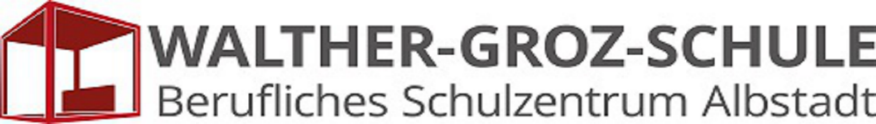 ANMELDUNG an derFachschule für Betriebswirtschaft(Teilzeitunterricht)Unterrichtsbeginn Sept. 2023, Schuljahr 2023/2024ANMELDUNG an derFachschule für Betriebswirtschaft(Teilzeitunterricht)Unterrichtsbeginn Sept. 2023, Schuljahr 2023/2024ANMELDUNG an derFachschule für Betriebswirtschaft(Teilzeitunterricht)Unterrichtsbeginn Sept. 2023, Schuljahr 2023/2024Persönliche DatenPersönliche DatenPersönliche DatenName:Name:Vorname:Straße:Straße:Plz/Ort:Tel.:Tel.:E-Mail:Geb.-Datum:Geb.-Datum:Geb.-Ort:Folgende Unterlagen sind bitte der Bewerbung beizufügen bzw. bis spätestens zwei Wochen vor Unterrichtsbeginn unaufgefordert nachzureichen (als beglaubigte Kopien):Zeugnis mittlerer Bildungsabschluss oder höheren Bildungsabschluss                                                                                             Abschlusszeugnis der kaufmännischen BerufsschulePrüfungszeugnis der kaufmännischen AusbildungArbeitszeugnis zum Nachweis der beruflichen Tätigkeit / beruflichen PraxisNachweise über berufsnahe Praktika Tabellarischer LebenslaufPassbildBeigefügte Unterlagen bitte ankreuzenFolgende Unterlagen sind bitte der Bewerbung beizufügen bzw. bis spätestens zwei Wochen vor Unterrichtsbeginn unaufgefordert nachzureichen (als beglaubigte Kopien):Zeugnis mittlerer Bildungsabschluss oder höheren Bildungsabschluss                                                                                             Abschlusszeugnis der kaufmännischen BerufsschulePrüfungszeugnis der kaufmännischen AusbildungArbeitszeugnis zum Nachweis der beruflichen Tätigkeit / beruflichen PraxisNachweise über berufsnahe Praktika Tabellarischer LebenslaufPassbildBeigefügte Unterlagen bitte ankreuzenFolgende Unterlagen sind bitte der Bewerbung beizufügen bzw. bis spätestens zwei Wochen vor Unterrichtsbeginn unaufgefordert nachzureichen (als beglaubigte Kopien):Zeugnis mittlerer Bildungsabschluss oder höheren Bildungsabschluss                                                                                             Abschlusszeugnis der kaufmännischen BerufsschulePrüfungszeugnis der kaufmännischen AusbildungArbeitszeugnis zum Nachweis der beruflichen Tätigkeit / beruflichen PraxisNachweise über berufsnahe Praktika Tabellarischer LebenslaufPassbildBeigefügte Unterlagen bitte ankreuzenOrt/Datum:Unterschrift:Unterschrift:SchulbildungSchulbildungSchulbildungMittlerer Bildungsabschluss („Mittlere Reife“) wurde erworben an derMittlerer Bildungsabschluss („Mittlere Reife“) wurde erworben an derMittlerer Bildungsabschluss („Mittlere Reife“) wurde erworben an derName der Schule:Ort:Datum:Höherer Abschluss: (       Fachhochschulreife           Hochschulreife)  wurde erworben an derHöherer Abschluss: (       Fachhochschulreife           Hochschulreife)  wurde erworben an derHöherer Abschluss: (       Fachhochschulreife           Hochschulreife)  wurde erworben an derName der Schule:Ort:Datum:BerufsausbildungBerufsausbildungBerufsausbildungBerufsausbildungBerufsausbildungvon
(Mon./ Jahr)bis
(Mon./ Jahr)FirmaAbschluss:Abschluss:von
(Mon./ Jahr)bis
(Mon./ Jahr)Firmaam (Datum)zum (Ausbildungsberuf)Kaufmännische BerufspraxisKaufmännische BerufspraxisKaufmännische BerufspraxisKaufmännische Berufspraxisvon
(Mon. /Jahr)bis
(Mon./ Jahr)FirmaPosition Position Zusätzliche berufsbezogene Lehrgänge, Prüfungen oder AbschlüsseZusätzliche berufsbezogene Lehrgänge, Prüfungen oder Abschlüsse